Протокол рассмотрения и оценки котировочных заявок №0134300044413000029-П 
16 сентября 20131. Наименование и способ размещения заказа:на  оказание услуг по подвозу учащихся по маршруту уч. Буринская Дача – г. Саянск; способ размещения заказа - Запрос котировок 2. Уполномоченный органАдминистрация Зиминского районного муниципального образования (ИНН 3826000264, КПП 382601001)Заказчики: Комитет по образованию администрации Зиминского района (ИНН 3826000240, КПП 380601001)3. Предмет контракта:«на оказание услуг по подвозу учащихся по маршруту уч. Буринская Дача – г. Саянск» 
Начальная (максимальная) цена контракта (с указанием валюты): 28 512 (двадцать восемь тысяч пятьсот двенадцать) рублей4. Извещение о проведении запроса котировокИзвещение о проведении запроса котировок было размещено на официальном сайте www.zakupki.gov.ru (извещение №0134300044413000029 от 06.09.2013).5. Сведения о комиссииНа заседании комиссии по проведению процедуры рассмотрения и оценки котировочных заявок присутствовали: Председатель комиссии:Чемезов Юрий АлексеевичЧлен комиссии:Бутузова Светлана АлександровнаЧлен комиссии: Лаврентьева Ирина ГеннадьевнаЧлен комиссии:Усольцев Сергей ИвановичПрисутствовали 4 (четыре) из 6 (шести). 6. Процедура рассмотрения и оценки котировочных заявокПроцедура рассмотрения и оценки котировочных заявок проведена 16.09.2013 по адресу: Российская Федерация, 665390, Иркутская обл, Зима г, Ленина, 5, каб. 1057. Котировочные заявкиВсе заявки, предоставленные для участия в запросе котировок, были зарегистрированы в Журнале регистрации поступления котировочных заявок в порядке их поступления (Приложение № 1 к настоящему протоколу, являющееся неотъемлемой частью данного протокола). Сведения об участниках размещения заказа, предоставивших заявки, приведены в Приложении № 2 к настоящему протоколу, являющемся неотъемлемой частью данного протокола. К сроку окончания подачи котировочных заявок было предоставлено заявок – 2 (две) шт. 8. Решение комиссииКотировочная комиссия рассмотрела заявки в соответствии с требованиями и условиями, установленными в извещении о проведении запроса котировок, и приняла следующие решения: Результаты рассмотрения котировочных заявок приведены в Приложении №3 к настоящему протоколу (Приложение №3 является неотъемлемой частью данного протокола). 9. Результаты проведения запроса котировокПобедителем в проведении запроса котировок определен участник размещения заказа с номером заявки № 1 Герасимов Владимир Георгиевич (адрес: Иркутская область, г. Саянск, мкр. Строителей, д. 12, кв. 105).Предложение о цене контракта: 28 512 (двадцать восемь тысяч пятьсот двенадцать) рублей
Общий перечень предложений о цене, сделанных участниками размещения заказа в ходе запроса котировок, приведен в Приложении №4 к настоящему протоколу (Приложение №4 является неотъемлемой частью данного протокола).10. Публикация протоколаНастоящий протокол подлежит размещению на официальном сайте www.zakupki.gov.ru в порядке и в сроки, установленные Федеральным законом от 21 июля 2005 г. № 94-ФЗ. 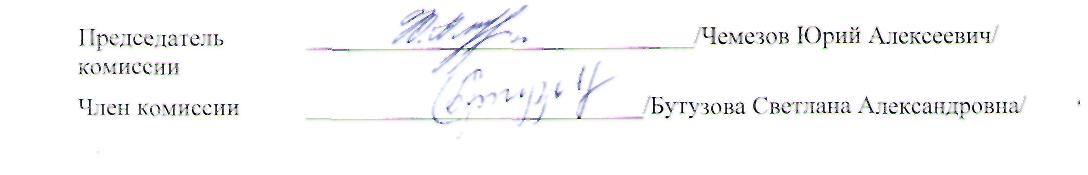 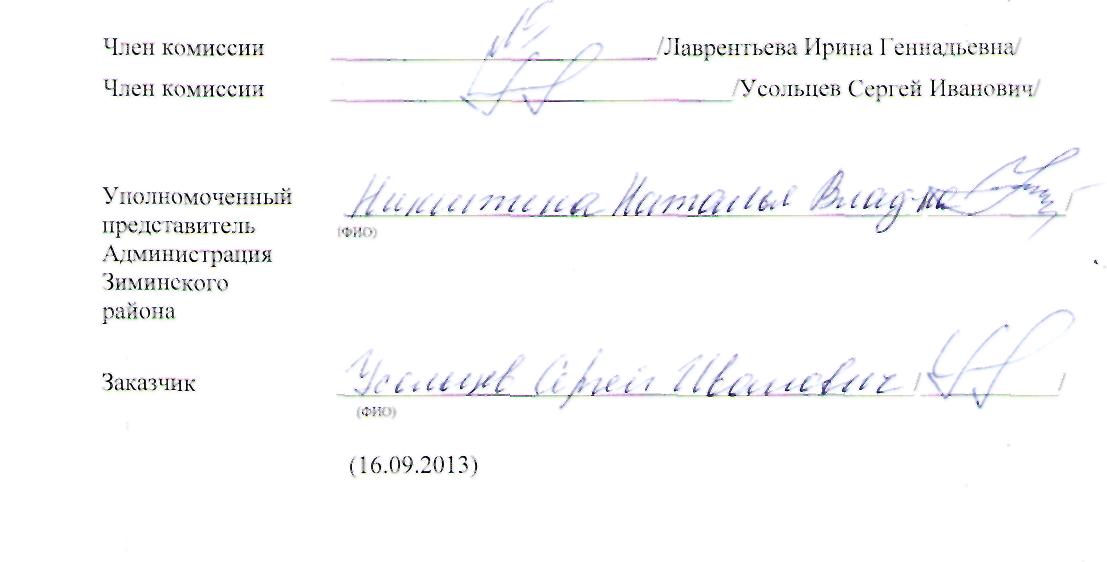 ЖУРНАЛ РЕГИСТРАЦИИ ПОСТУПЛЕНИЯ КОТИРОВОЧНЫХ ЗАЯВОКПредмет контракта: на оказание услуг по подвозу учащихся по маршруту уч. Буринская Дача – г. СаянскУЧАСТНИКИ РАЗМЕЩЕНИЯ ЗАКАЗА, ПРЕДОСТАВИВШИЕ КОТИРОВОЧНЫЕ ЗАЯВКИПредмет контракта: на оказание услуг по подвозу учащихся по маршруту уч. Буринская Дача – г. Саянск Начальная (максимальная) цена контракта (с указанием валюты): 28 512 (двадцать восемь тысяч пятьсот двенадцать) рублейСВЕДЕНИЯ О РЕШЕНИИ КОМИССИИПредмет контракта: на оказание услуг по подвозу учащихся по маршруту уч. Буринская Дача – г. СаянскОБЩИЕ РЕЗУЛЬТАТЫ ПРОВЕДЕНИЯ ЗАПРОСА КОТИРОВОКПредмет контракта: на оказание услуг по подвозу учащихся по маршруту уч. Буринская Дача – г. Саянск№ регистр. заявкиНаименование (для юридического лица), фамилия, имя, отчество (для физического лица) участника размещения заказаМесто нахождения (для юридического лица), место жительства (для физического лица)Решение комиссии1Герасимов Владимир ГеоргиевичИркутская область, г. Саянск, мкр.  «Строителей», д. 12, кв. 105Допустить к участию в запросе котировок2Белых Иннокентий ИвановичИркутская обл., г.Саянск, м-н "Мирный", 1. кв.110Отказать в допускеПриложение № 1 к Протоколу рассмотрения и оценки котировочных заявок № 0134300044413000029-П от 16.09.2013№ п/пДата поступленияВремя поступленияРегистрационный номерФорма подачи заявки113.09.201316:202Бумажный носитель213.09.201316:501Бумажный носительПриложение № 2 к Протоколу рассмотрения и оценки котировочных заявок № 0134300044413000029-П от 16.09.2013Подано заявок:2(две)шт.(цифрами)(прописью)1Наименование участника размещения заказа, ИНН, КПП (для юридических лиц) или ФИО (для физических лиц)Место нахождения (для юридического лица), место жительства (для физического лица)Сведения, содержащиеся в котировочной заявке2Герасимов Владимир ГеоргиевичИркутская область, г. Саянск, мкр.  «Строителей», д. 12, кв. 105Наименование и характеристики поставляемых товаров: в соответствии с запросом котировок цен.
Сведения о включенных или не включенных расходах в цену товара, работы, услуги: Цена услуги включает расходы на перевозку, страхование, уплату таможенных пошлин, налогов, сборов и других обязательных платежей.Белых Иннокентий ИвановичИркутская обл., г.Саянск, м-н "Мирный", 1. кв.110Наименование и характеристики поставляемых товаров: в соответствии с запросом котировок цен.
Сведения о включенных или не включенных расходах в цену товара, работы, услуги: Цена услуги включает расходы на перевозку, страхование, уплату таможенных пошлин, налогов, сборов и других обязательных платежей.Приложение № 3 к Протоколу рассмотрения и оценки котировочных заявок№0134300044413000029-П от 16.09.2013№ регистр. заявкиНаименование участника размещения заказа, ИНН, КПП (для юридических лиц) или ФИО (для физических лиц)Решение комиссииПричина отказа1Герасимов Владимир ГеоргиевичДопустить к участию в запросе котировок-2Белых Иннокентий ИвановичОтказ в допускеПричина отказа: Предложенная в котировочной заявке цена товаров, работ, услуг превышает максимальную цену, указанную в извещении о проведении запроса котировок
Пояснение: на основании п. 3 ст. 47 Федерального закона от 21 июля 2005 года № 94-ФЗ «О размещении заказов на поставки товаров, выполнение работ, оказание услуг для государственных и муниципальных нужд».Приложение №4 к Протоколу рассмотрения и оценки котировочных заявок № 0134300044413000029-П от 16.09.2013№ регистр. заявкиУчастник размещения заказаПредложение поставщика о ценеРезультат запроса котировок1Герасимов Владимир Георгиевич28 512,00Победитель2Белых Иннокентий Иванович29 960,00 